Стало доброй традицией ежегодное присутствие наших детей на новогодней Кремлевской елке в Москве. Едут туда лучшие ученики, самые активные участники    международных конкурсов и выставок, ставшие их победителями и лауреатами. В прошлом учебном году в  Москве  побывала Спичак Даша, обучающаяся 5 класса художественного  отделения  МБОУ ДОД «Дзержинская детская школа искусств», лауреат II Международной выставки-конкурса детского изобразительного творчества «Мой мир – моя семья», проходившего в 2009 году в г. Иркутске, участница XII Международного конкурса «Жар-Птица» г.Зеленоградск Калининградской области, 2009г., Всероссийского конкурса детского рисунка по мотивам произведений Н.В.Гоголя (2009), открытого городского конкурса-выставки «Начинает сказка сказываться…» г.Ярославль (2010г.), Международного фестиваля детского рисунка «Впервые в Космосе» г.Москва, Краевого творческого конкурса среди детей и молодежи «Классика современности» г.Красноярск (2011г.) В  этом году на Кремлевской  елке   посчастливилось побывать    Ротэрмель Вике, обучающейся 6 класса художественного  отделения  МБОУ ДОД «Дзержинская детская школа искусств».  Вика принимает самое активное участие  в выставках и конкурсах различного уровня:  2011г. – Международный  фестиваль детского рисунка «Впервые в космосе» г.Москва, 2011г. – Краевой творческий конкурс среди детей и молодежи «Классика современности», г Красноярск, 2012г. V Международный фестиваль-конкурс «Южноуральск-Зальцбург», где получила диплом Лауреата, 2012г. – Региональный конкурс  XI молодежных Дельфийских игр России «Искусство против наркотиков», «2012 год – год российской истории».  В 2012 году Вика стала Лауреатом  муниципального фестиваля искусств «Таланты без границ», номинация «Изобразительное искусство».Эти  поездки оставили  незабываемые впечатления  в памяти девочек.Мы попросили   Ротермель Вику  поделиться своими впечатлениями.  «  Я была счастлива, потому что никогда еще не была в Москве,  на Президентской елке. 24 декабря я собиралась ехать в Москву. Мы приехали в  Красноярск в Дом пионеров, там мы познакомились со своей группой и с сопровождающим. У нас была группа 4 человека.  Мы  попрощались с родителями и нас повезли в аэропорт.  В самолете  я уснула. Когда приземлились,  я не поверила своим глазам, что мы в Москве. Нас повезли в гостиницу. Там мы позавтракали и поехали в Дарвинский музей,  где очень много животных. Мне там понравилось, так как я люблю животных. На следующий день  мы поехали в СК «Локомотив». Нам там тоже понравилось,  нам показали поле, кабинет, где президент подписывает документы и где смотрит, как проходит игра.  26 декабря  наша делегация поехала в Кремль. Мы пошли в Кремлёвский дворец  и смотрели великолепное представление  «Сказка о Царе  Салтане». А потом нам подарили подарки, и мы провели там весь день. В последний день нас повезли в театр имени Зуева на спектакль « Бременские музыканты». Это  было красочное представление, где актеры   очень красиво пели. После спектакля – в  гостиницу, все стали готовиться к отъезду. Вечером мы сели в автобусы  и нас повезли в аэропорт. И вот – полет  домой. 4 дня пролетели незаметно, но они были самыми лучшими в моей жизни, потому, я думаю, что каждый ребенок мечтает побывать в Москве на Кремлевской елке».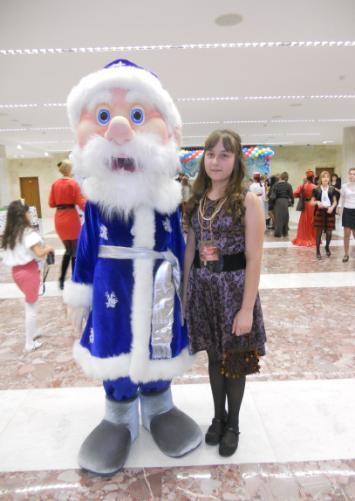 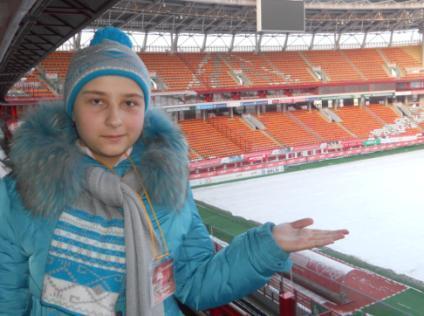 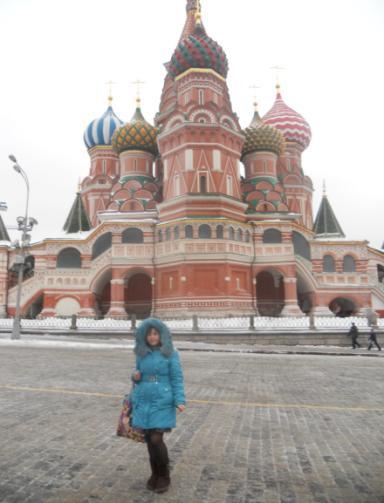 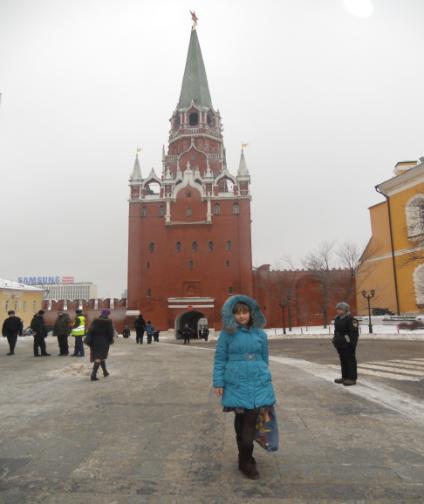 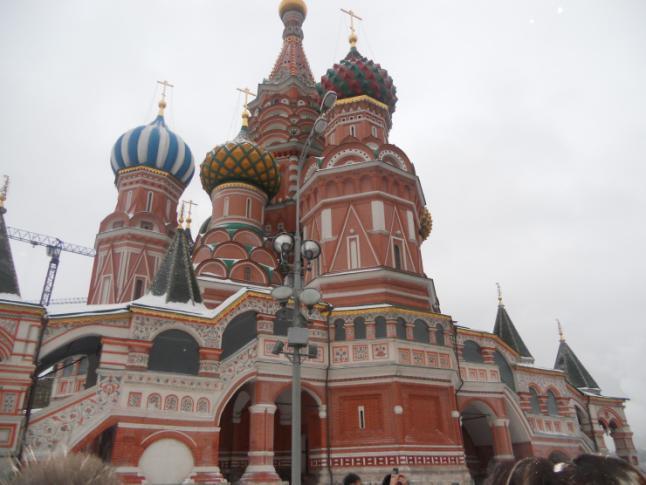 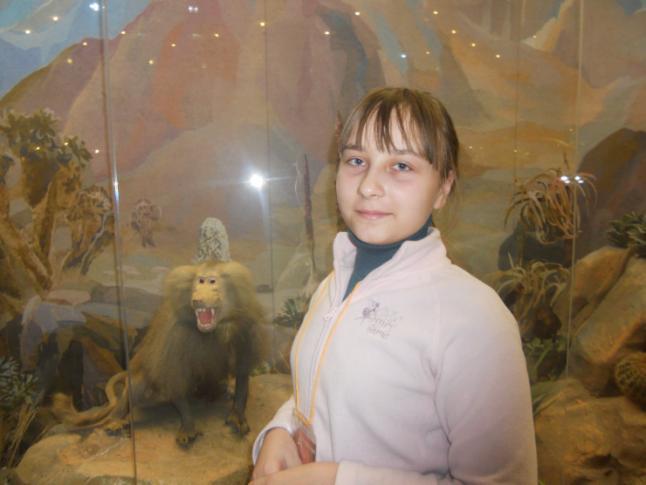 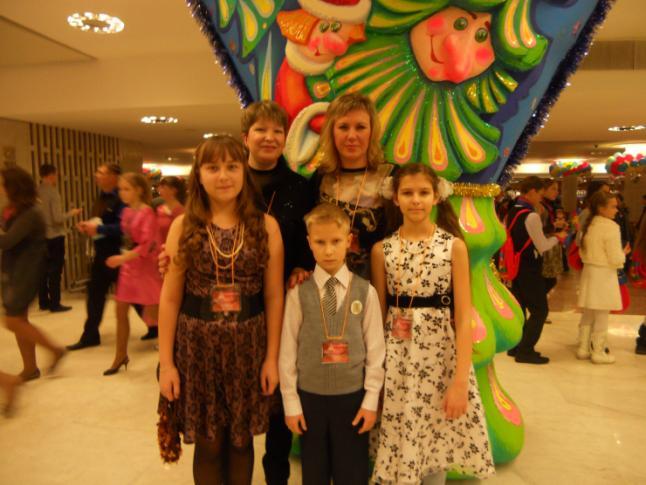 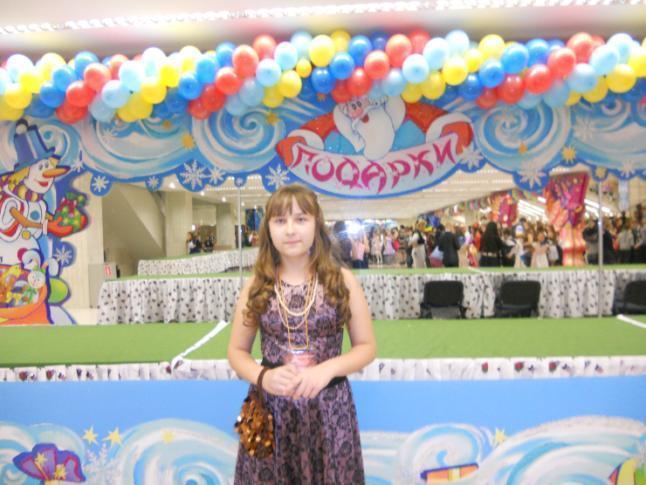 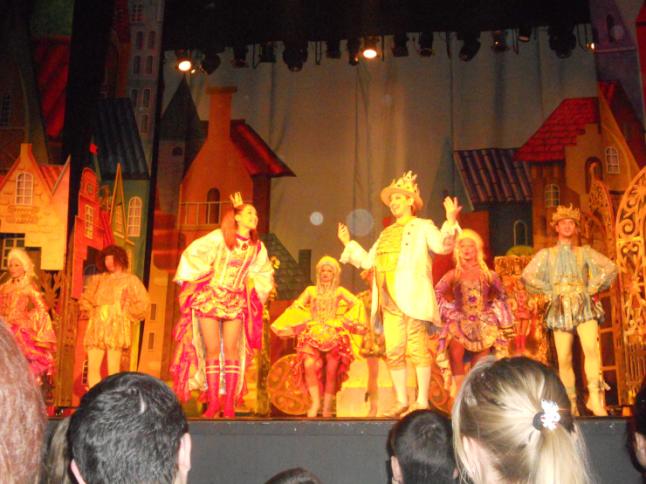 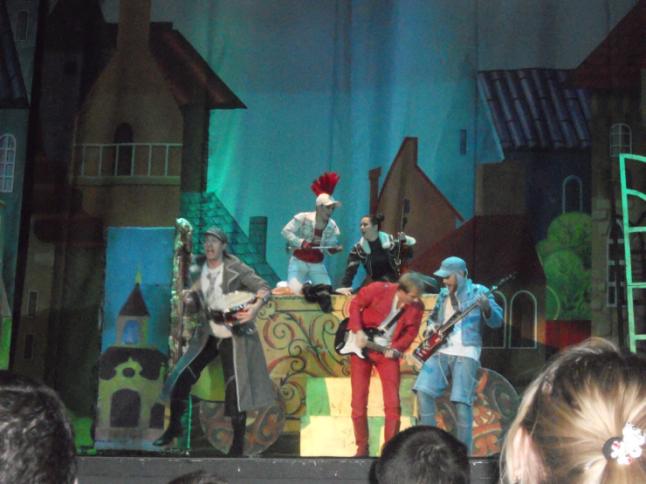 